     WELCOME TOTHE CHURCH OF THE STRAITSPastor David WallisAugust 30, 2020                          10:30 a.m.Welcome and Announcements*Call to Worship in Song                        screen“Blessed Be Your Name” *Prayer of Confession                      
Forgive us Lord, when we push you off the throne of our hearts. May your will always supersede ours. To you be the glory, in Jesus’ name, Amen!    *Gloria Patri			               #623*Hymn                                                       #381            “Open My Eyes, That I May See”            First Scripture Reading                          pg. 542
                  Psalm 19:12-14                  Liturgist – Ann HayesChildren’s Time          Sharing our Joys and Concerns	Silent Prayer and Pastoral Prayer	The Lord’s Prayer	Our Father, who art in heaven, hallowed be thy name. Thy 	kingdom come, thy will be done on earth as it is in heaven. Give us this day our daily bread. And forgive us our trespasses as we forgive those 	who trespass against us. And lead us not into temptation, but deliver us 	from evil. For thine is the kingdom, and the power, and the glory forever. Amen.	*Affirmation of Faith through Song            screen“Your Grace is Enough”Second Scripture Reading                      pg. 1001                         Mark 9:33-41Special Music                                  
                    Addie Pietrowski and Jim StevensSermon      “Cleaning Out Our Closets!”    *Hymn           “I Must Tell Jesus”             #430
          *Benediction*Postlude                                            in unisonGod be with you till we meet again; 
By His counsels guide, up-hold you, 
With His sheep securely fold you; 
God be with you till we meet again.There will be no Coffee Hour. 
        How to become a ChristianAdmit to God that you have done things that oppose His desires for you.	“For all have sinned and fall short of 	the glory of God.”           Romans 3:23Acknowledge Jesus Christ as God’s only solution to your condition.	“Jesus answered, “I am the way and 	the truth and the life. No one comes to 	the Father except through me.” 				       John 14:6Ask God to forgive your sins and invite Jesus into your life.     	“Yet to all who received him, to those 	who believed in his name, he gave the 	right to become children of God.”				       John 1:12What to Pray“Lord Jesus, I need you. Thank you for coming to earth, living an unblemished life, and dying on the cross for my sins. I open the door of my life and receive you as Savior and Lord of everything I do. Make me the kind of person you want me to be.”What to DoGo to God in prayer daily.   Read God’s word daily.       Open your life to other Christian friends.           Worship God weekly at church.If God is speaking to you this morning and you desire to receive Jesus Christ as your Savior and Lord, or desire prayer for a particular matter, we invite you to the front of the sanctuary at the close of the service where Pastor Dave and/or others will be glad to pray and talk with you.THE CHURCH OF THE STRAITS STAFF307 N. Huron Street  •  P.O. Box 430Mackinaw City, MI 49701231-436-8682 Office  • 231-436-5765 Fax231-436-5484 Parsonagewww.thechurchofthestraits.com  cotsoffice@yahoo.com Minister		Pastor David WallisYouth Director		Shannon CooleyHead Ushers	Todd Kohs, Carl Strieby and Greg PietrowskiOrganist/Pianist		Loretta Martinek Clerk			Laura JacksonTreasurers		Janet Schaefer and
    			Donna FalorFinancial Secretary	Cathy BreySecretary		Judy Churchill        No Nursery for the time being.Liturgists in Coming Weeks:      9 a.m.	Sept.    6   10:30 am       need someone	Sept.  13   10:30 am       need someone    	Sept.  20   10:30 am       need someoneSunday Worship Attendance8/23/20	     10:30 am	         62  8/25/19	     9 am - 66        11 am - 71  Flowers:  If you wish to have flowers on the Altar for any occasion, please contact the church office at 436-8682.Hearing Devices are available from the sound booth. Please turn the device off and return it to the sound booth after the service.  CHURCH CALENDARAugust 30 – September 6, 2020SUN 8-30        3:00 pm	AA                         6:00 pm	Prayer GroupMON 8-31      3:00 pm      Women’s Bible Study	TUE 9-1         6:30 pm	PPRC MeetingWED 9-2       10:00 am	Food PantrySAT 9-5          9:00 am	Men’s GroupSUN 9-6          9:00 am	Traditional Worship                                10:30 am	Concert at the Park                       11:00 am	Worship at the Park                                               3:00 pm	AA                        6:00 pm	Prayer Group   ANNOUNCEMENTS   Due to continuing need, the Food Pantry will continue every other Wed. at 10am. Next Food Pantry will be September 2nd. David Brown from Jamaica is holding a shoe drive for children in Jamaica. Elementary thru high school sizes. Black or brown, girls & boys shoes. New or very gently used. Athletic shoes are ok for sports. Please no junk! Drop box is in the Fellowship Hall. Call Judy in the office with questions.Labor Day Sunday (September 6th) there will be two services. First service here at the church at 9:00 am. 10:30 am concert in Heritage Conkling Park with worship at the park at 11:00 am. Special musical guest, Jim Quales, formerly of 4 ONE Quartet.**Men’s Breakfast will be the 2nd Thursday in September – the 10th.**Communion will be Sunday, September 13th.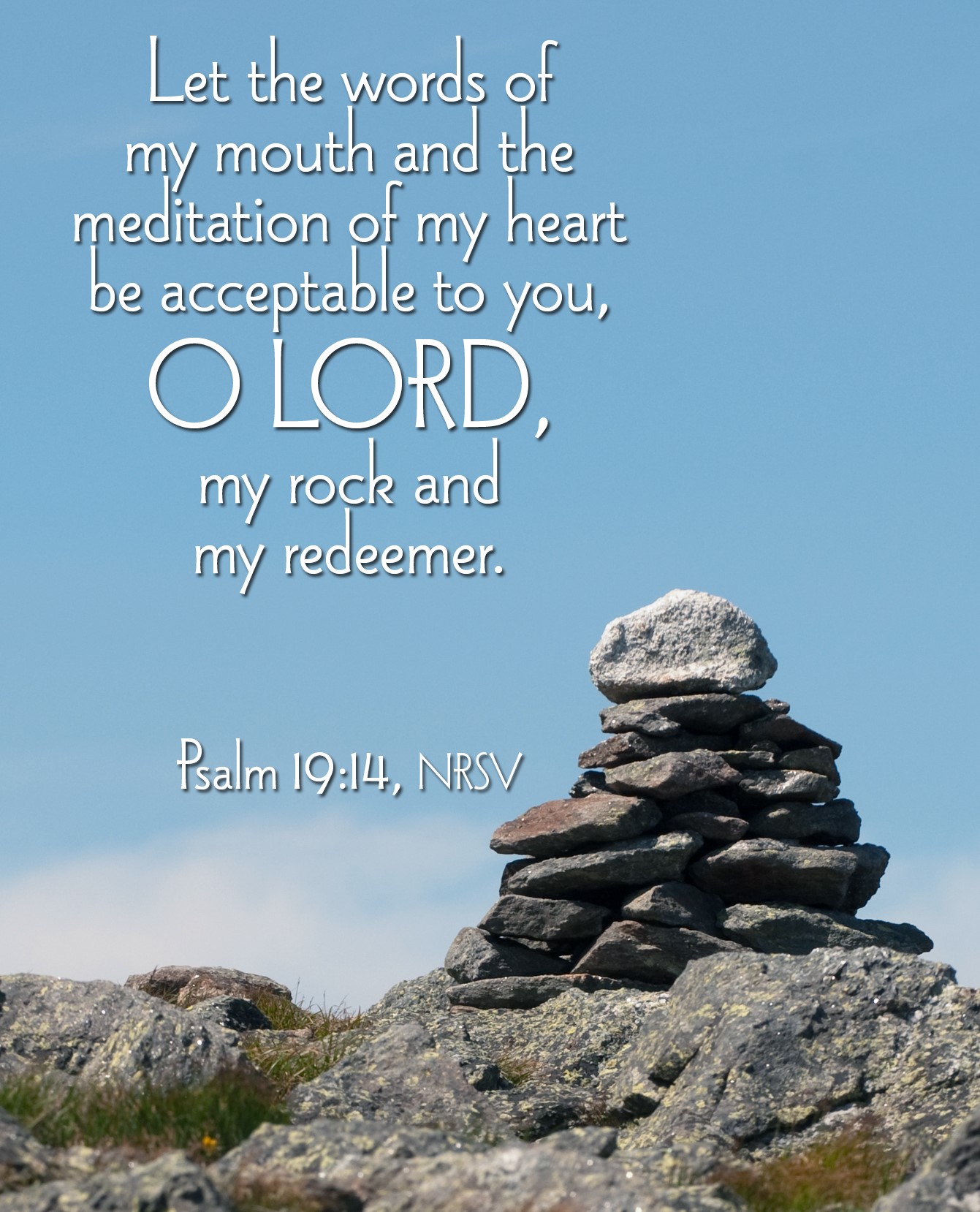 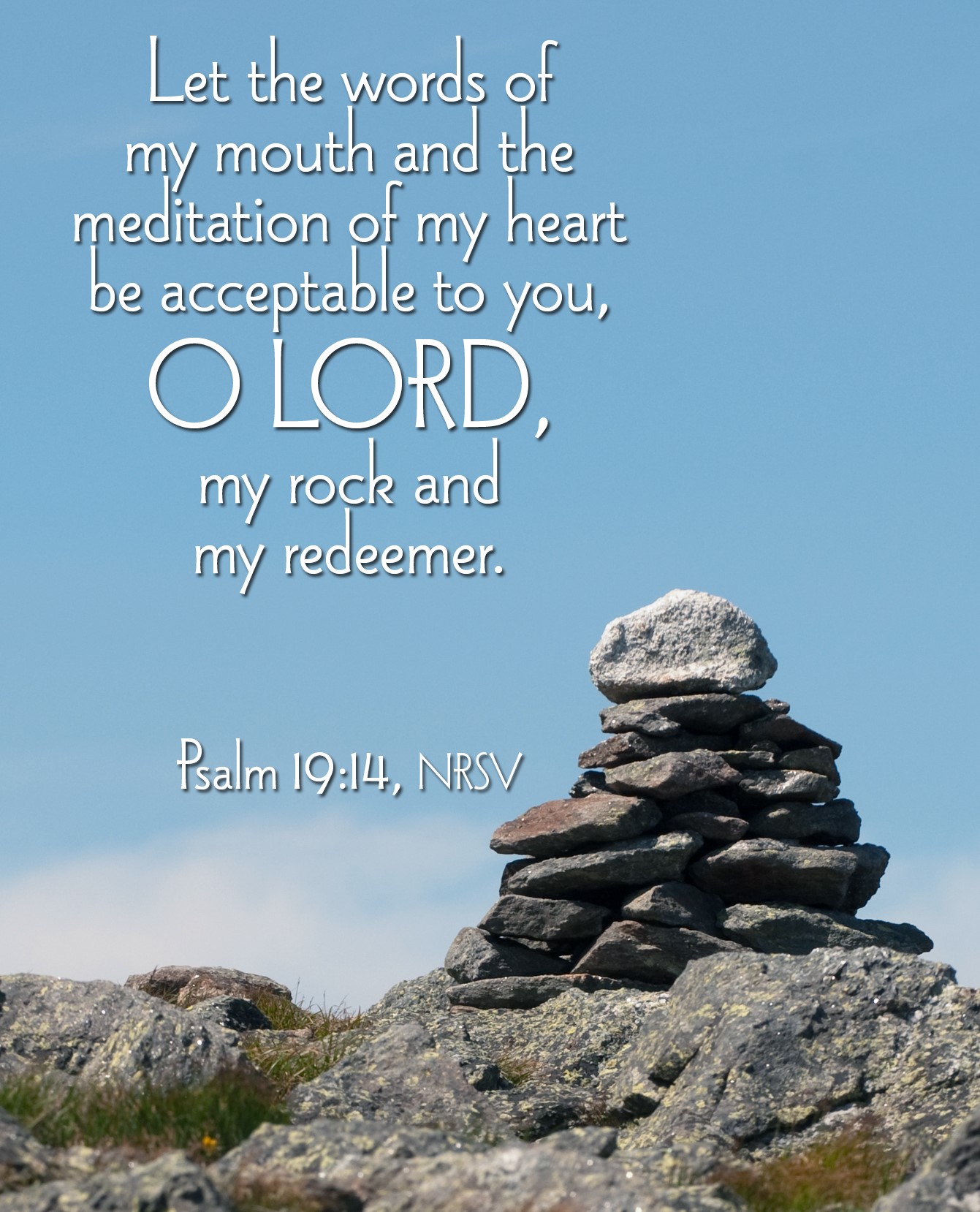 